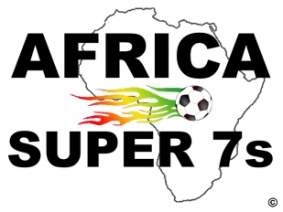 WHAT IS THE AFRICA SUPER 7S ©The FoundationAt the time of this report, the “Super 7s Foundation”© is in the hands of Ugandan lawyers before it is registered with headquarters in Kampala, Uganda.
The “Africa Super 7s” is one of several trading names already registered, along with a domain name for its web site and an operational Executive Council.At the time of writing, negotiations are underway with interested parties to form additional chapters for the Pacific region, the Caribbean, East Asia and West Asia.Objectives in Brief1. To organize and manage 7-a-side Club football tournaments in Africa.2. To cooperate with football clubs and associations, and Sports Ministries to assist in the development of football for the youth.3. To seek the cooperation of Tourism Ministries from all countries, to include tourism activities leading up to and during the course of the tournament.4. To incorporate into the football tournament, other sporting activities designed to involve the greater public of each host city.5. To invite the cooperation of other non-profit associations and societies to participate in the festivities surrounding the event.
Those organizations should be tourist oriented in the arts, culture, heritage, history and tourism in the region of each host city and beyond.6. To enlist the support of other non-profit organizations in distributing all net income resulting from each tournament, to welfare projects that meet the criteria set down in the Constitution.SportClub tournaments of 7-a-side football are the primary sport which drives the objectives of the Foundation.
Where circumstances provide, other sporting activities that involve the greatest numbers of the general public should be incorporated into the festivities.
Such additional sporting activities may include cycling, skating, sailing, jogging or any other activity determined by the Management Committee.The Committees must also attempt to cater for gender differences and disabled persons.Tourism
In support of all sporting activities, each Management Committee is dedicated to assisting in the promotion of tourism within their region and country.It is the responsibility of each Management Committee to negotiate with contracted media and broadcasting companies, the maximum exposure of each country’s tourism resources as described in paragraph 5) of the Objectives above.To this end, the Executive Council will also assist the Management Committees in their negotiations with the relevant Tourism Ministries.Non-ProfitThe Executive Council is constitutionally bound to ensure that all net income from its sporting and other activities is allocated to welfare and humanitarian projects which provide long term, sustainable, life-style improvements for the largest number of people possible within budgetary constraints.The net income described shall be that defined by normal international accounting standards.
All aspects of the operations of each Chapter shall be subject to independent audit.NoteFurther information on all the above matters, is described in the Constitution, the Operations Manual, and other files and documents.Mr. O. Greg BarlowMarketing ConsultantAustralia17 January 2014Copyright January 2014. All rights reserved.